ТЕХНИЧЕСКОЕ ОПИСАНИЕ № 87472319ГОСТ 12.4.303-2016  «Одежда специальная для защиты от пониженныхтемператур. Технические требования»87472319 Костюм зимний Ховард (тк.Балтекс,210) брюки, т.серый/лимонСогласовано:Руководитель дизайн-бюро: Ненадова И.АИсполнители:Конструктор: Ключникова И.А.Технолог: Прибылова М.А.Технолог: Богатырева Е.А.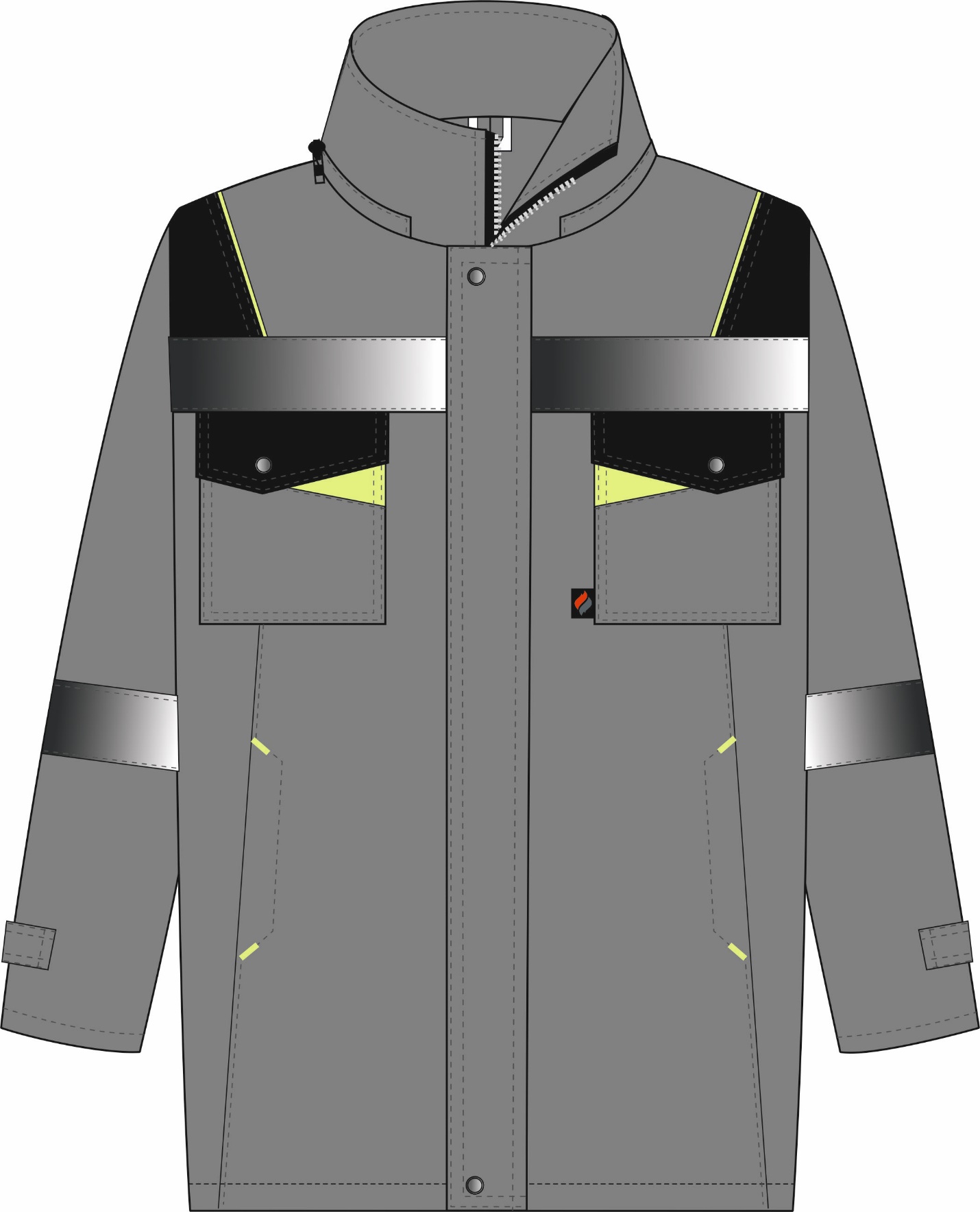 Рис.1. Эскиз  Костюм зимний Ховард (тк.Балтекс,210) брюки, т.серый/лимон. Куртка, вид спереди.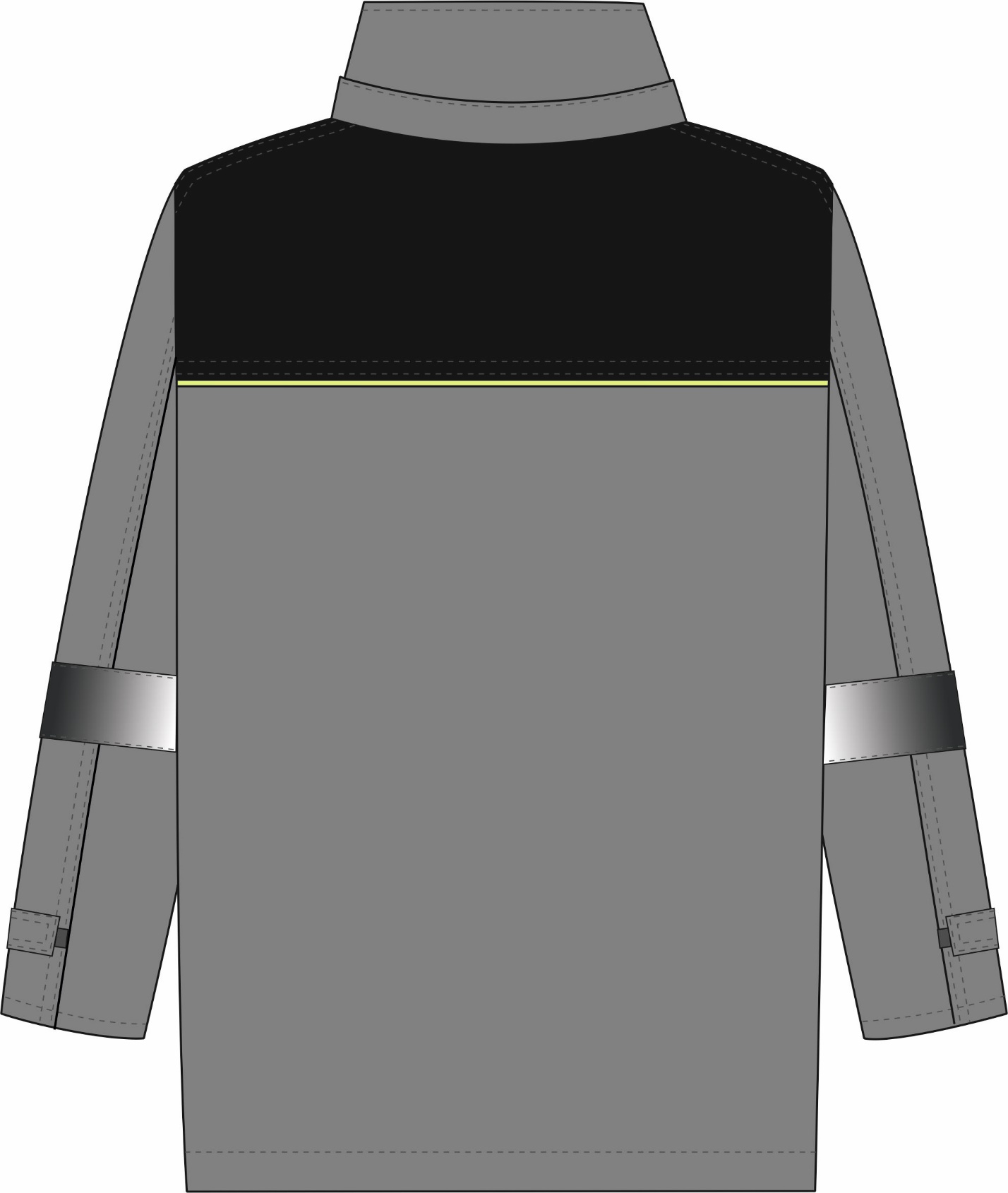 Рис.2. Эскиз  Костюм зимний Ховард (тк.Балтекс,210) брюки, т.серый/лимон. Куртка, вид сзади.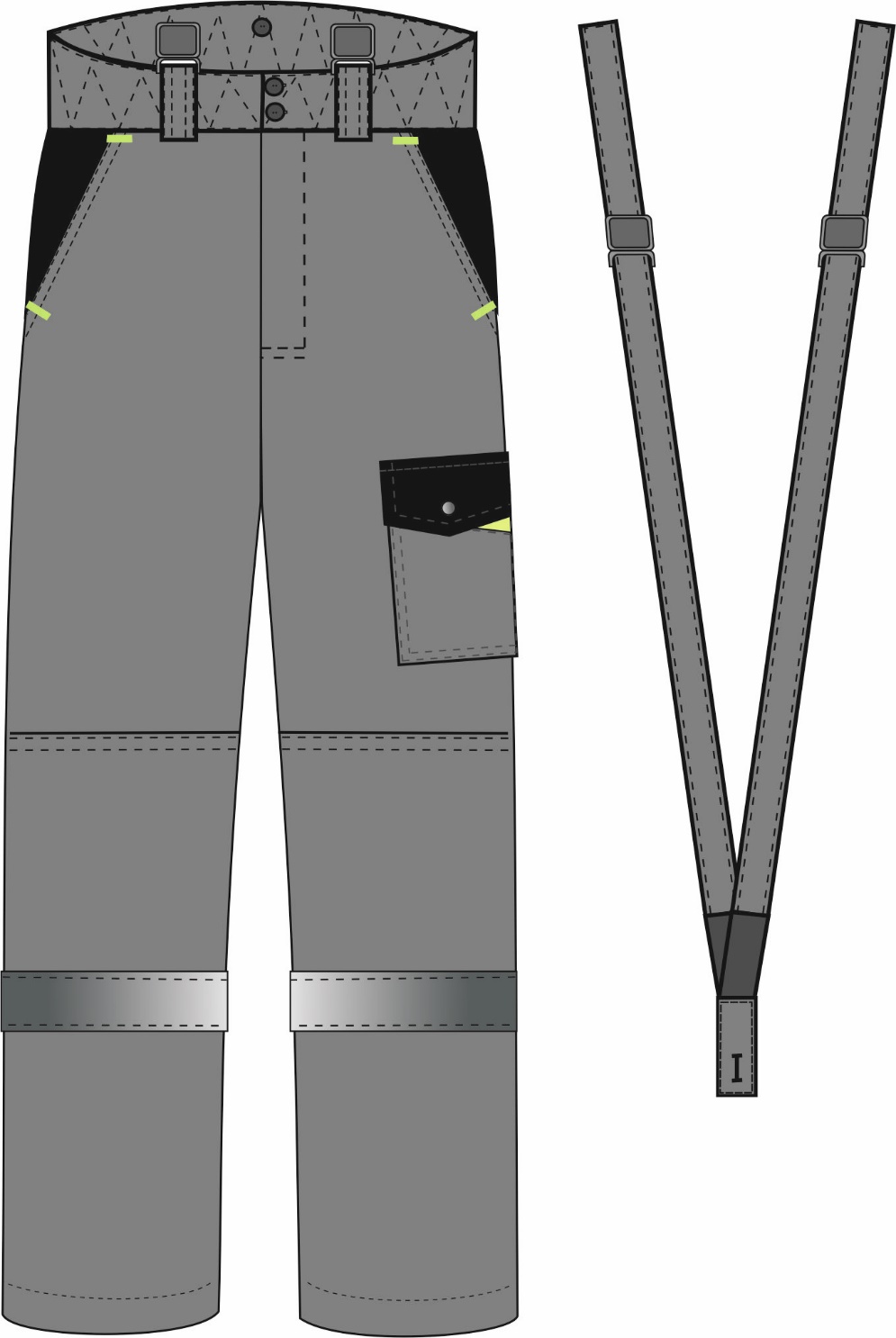 Рис.3. Эскиз  Костюм зимний Ховард (тк.Балтекс,210) брюки, т.серый/лимон. Брюки,  вид спереди.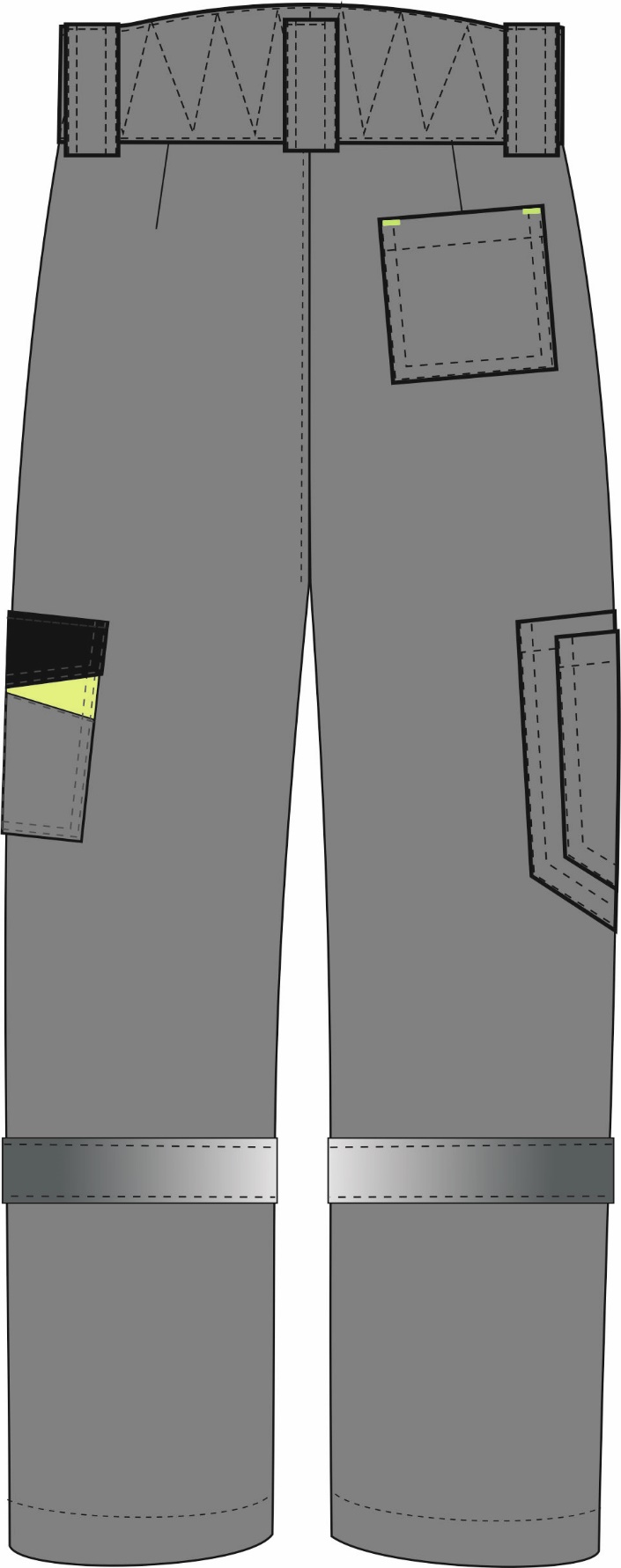 Рис.4. Эскиз  Костюм зимний Ховард (тк.Балтекс,210) брюки, т.серый/лимон. Брюки,  вид сзади.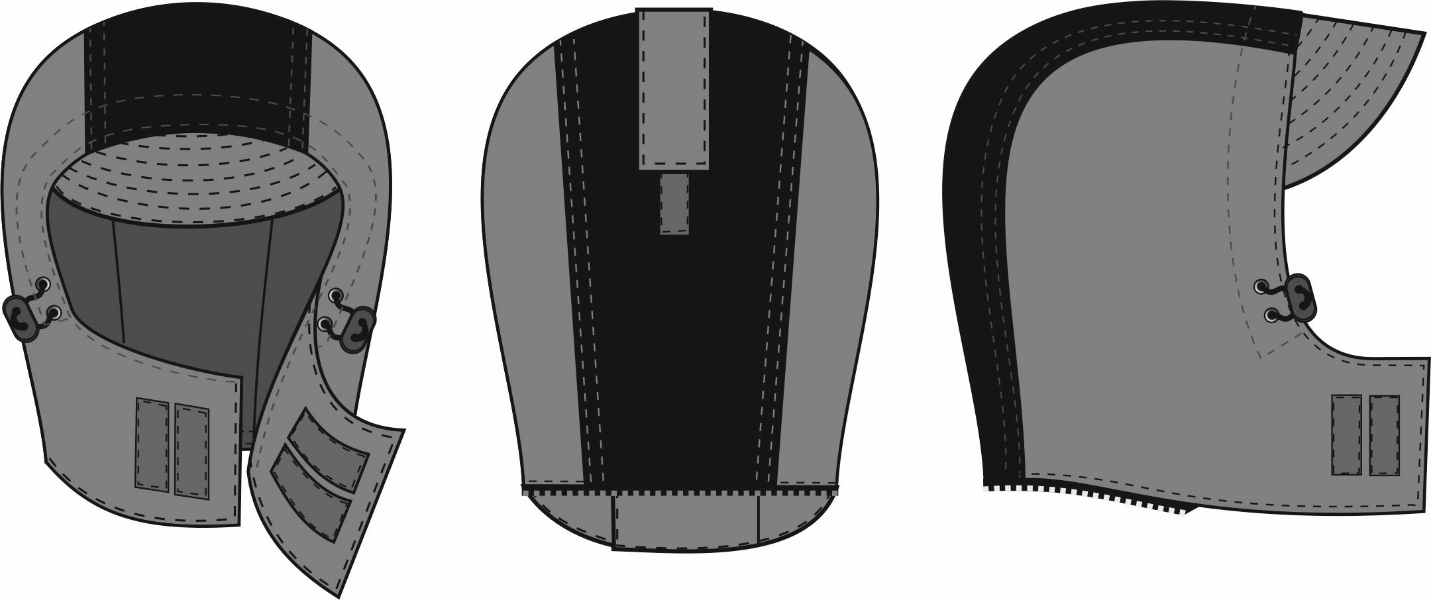 Рис.5. Эскиз  Костюм зимний Ховард (тк.Балтекс,210) брюки, т.серый/лимон. Капюшон.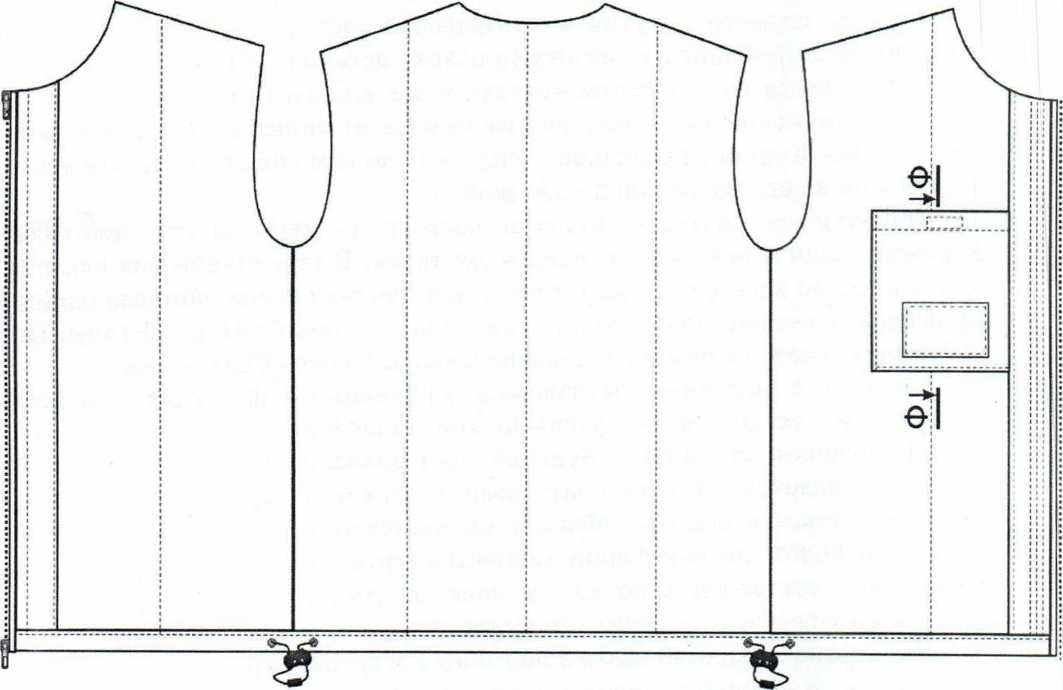 Рис.6. Эскиз  Костюм зимний Ховард (тк.Балтекс,210) брюки, т.серый/лимон. Подкладка.Изготовление и раскрой (отклонения от нитей основы в тканях и допуски при раскрое) куртки, должны соответствовать требованиям настоящего технического описания, основам промышленных методов обработки специальной одежды и образцу, утверждённому в установленном порядке.Костюм по размерам должен изготавливаться на типовые фигуры, в соответствии с классификацией: по обхвату груди 80-140, по росту 158-200 по ГОСТ 31399-2009 и настоящего технического описания.Табл. 1.Описание внешнего вида моделиКостюм зимний Ховард (тк.Балтекс,210) брюки, т.серый/лимон состоит из куртки и брюк, предназначен для защиты работающих от пониженных температур в различных отраслях промышленности^ изготавливается в соответствии с ГОСТ 12.4.303-2016  «Одежда специальная для защиты от пониженных температур. Технические требования».Куртка прямого силуэта, с центральной застёжкой на тесьму «молния» и утепленную ветрозащитную планку (в планку вставлена ветрозащитная прокладка) застёгивающеюся на три ленты-контакт и две кнопки (в верхней и нижней части планки). Ветрозащитная планка настрачивается от линии втачивания воротника до низа изделия. Куртка с притачной утепленной и ветрозащитной подкладкой, со съёмным утеплённым капюшоном.Полочки на кокетках. Кокетки состоят из двух частей, центральной из основной ткани и боковой из отделочной ткани. В шов стачивания центральной и боковой частей кокеток вставлен кант из контрастной ткани, который одним срезом вставлен в плечевой шов, вторым срезом заходит под СОП на 10-15мм. По линии стачивания кокетки с нижней частью полочки настрочен СОП 50 мм.Полочки с верхними накладными карманами с фигурными вставками из контрастной ткани, и с утеплёнными клапанами из отделочной ткани, застёгивающиеся на кнопку. Верхний срез клапанов входит в шов стачивания кокеток и полочек. В шов притачивания кокетки под клапан левого нагрудного кармана вставлена петля из репсовой ленты для крепления бейджа. В шов притачивания верхнего кармана на левой полочки (со стороны застежки) вставлена этикетка- флажок «Факел» по насечкам в лекалах. В рельефном шве полочек расположены внутренние карманы с вертикальным входом, вход в карманы декоративно отстрочен строчкой в виде листочки, по краям входа в карман поставлены закрепки контрастными нитками.Низ куртки обработан швом в подгибку с закрытым срезом, ширина шва 25 мм, в припуск с изнаночной стороны вставлен шляпный шнур, выходящий через два люверса в районе боковых швов и фиксирующийся на двухдырочный фиксатор.Спинка на кокетке из отделочной ткани, в шов притачивания кокетки вставлен кант из контрастной ткани. Нижняя часть спинки цельнокроенная.Рукава втачные, двухшовные. Ниже локтя настрочена СОП 50мм. В области кисти настрочена прямоугольная пата, застегивающаяся на горизонтальную ленту- контакт. Низ рукавов обработан швом в подгибку с закрытым срезом, ширина шва 25мм. В подкладку рукава вставлен трикотажный напульсник.        Воротник втачной, стойка. Верхний воротник дублирован утеплителем и ветрозащитной прокладкой. В шов втачивания верхнего воротника и кокеток вставлена планка для пристегивания капюшона с одной частью тесьмы молния. Нижний воротник из ткани Флис. В шов втачивания нижнего воротника и утепленной подкладки вставляется вешалка и этикетка основная.        Капюшон утепленный с ветрозащитной прокладкой, состоит из центральной и боковых частей. Капюшон пристёгивается к куртке на тесьму «молния», регулируется по лицевому вырезу шнуром с двухдырочными фиксаторами, выходящим через люверсы.Подбородочная часть с застёжкой на две ленты-контакт. Жесткая часть ленты- контакт нашивается на лицевую сторону правой подбородочной части капюшона насквозь. Мягкая часть нашивается на обтачку левой подбородочной части капюшона (не насквозь).Верхняя часть капюшона с регулировочной патой фиксируется на ленту- контакт. По лицевому вырезу вставлен стеганый утепленный козырек. Отделочная строчка по лицевому вырезу идет на 1-2 мм от края и на 25 мм от первой строчки.       Ветрозащитная прокладка собирается отдельно и вставляется в изделие за верхним слоем утеплителя. Сначала простегивается утеплитель и подкладка, затем со стороны утепляющей прокладки настрачивается на открытые срезы уже собранная ветрозащитная прокладка. Так же вставляется в капюшон.      Утеплённая притачная подкладка с втачными рукавами. На левую полочку подкладки настрочен верхний накладной карман из основной ткани застегивающийся на ленту-контакт, на карман настрочена этикетка ФИО.      Рукава подкладки состоят из двух частей: верхней и нижней. В шов стачивания верхней части и нижней части рукава притачивается трикотажный напульсник. Рукав ветрозащитной прокладки тоже состоит из двух частей.       Утеплитель с подкладкой простёганы вертикальными параллельными строчками, в соответствии с насечками в лекалах. В левый боковой шов подкладки вставляется запасные кусочки основной, отделочной, контрастной ткани, которые крепятся за уголок на середину запасного кусочка, пришивается дополнительная пуговица. В готовом изделии подкладка скрепляется с тканью верха по пройме у бокового и плечевого швов при помощи кусочка ткани. Мешковина кармана крепится к ткани верха в соответствии с насечкой в лекалах. На капюшоне скрепляется по центру швов стачивания центральной части с боковыми.Брюки с застёжкой гульфика на тесьму «молния», с высоким стеганым поясом, застёгивающимся на две петли и пуговицы, и пятью шлёвками. Высота сиденья регулируется пристяжными бретелями с помочной резинкой и фастексами. На две передние шлевки крепятся фастексы, которые застегиваются на пуговицу с внутренней стороны пояса. Брюки с притачной утепленной подкладкой и ветрозащитной прокладкой.        Передние половинки брюк с боковыми внутренними карманами с наклонным входом. Бочок кармана выполняется из отделочной ткани, в верхней части закрепка контрастными нитками параллельно поясу. В нижней части входа в карман закрепки контрастными нитками перпендикулярно входу. Передние половинки с усилительными накладками в области колена. Нижний срез накладки вставляется под СОП 50 мм. На левом боковом шве накладной карман с фигурным рельефом из контрастной ткани и утепленным клапаном, застегивающейся на одну кнопку.      Задние половинки брюк с талиевыми вытачками. Верхним накладным карманом ограниченным по входу контрастными закрепками на правой половине брюк и двойным накладным карманом на бедре. На поясе с изнаночной стороны пришита пуговица в центре задней части для пристегивания бретелей.        Низ брюк обработан швом в подгибку с закрытым срезом. Ширина 25 мм.      Пояс фигурно простёган вместе с утеплителем. Имеет пять шлевок одинаковой ширины. Передние шлевки пришиваются к верхнему краю пояса в соответствии с разметкой в лекалах, отлетной край шлевки имеет петлю и застегивается на пуговицу пришитую с внутренней стороны пояса, удерживая одну часть фастекса.      Ветрозащитная прокладка собирается отдельно и вставляется в изделие за верхним слоем утеплителя. Сначала простегивается утеплитель и подкладка, затем со стороны утепляющей прокладки настрачивается на открытые срезы уже собранная ветрозащитная прокладка.      Утеплённая притачная подкладка простегана вертикальными- параллельными строчками, в соответствии с разметкой в лекалах.В шов притачивания пояса, с изнаночной стороны, пришивается этикетка основная.На левую переднюю половинку подкладки  настрочена этикетка ФИО (см. схему).Обхват груди типовой фигуры, смОбхват груди типовой фигуры, смОбхват груди типовой фигуры, смОбхват груди типовой фигуры, смОбхват груди типовой фигуры, смОбхват груди типовой фигуры, смОбхват груди типовой фигуры, смОбхват груди типовой фигуры, см80-8488-9296-100104-108112-116120-124128-132136-140Рост типовой фигурРост типовой фигуры, см158-164158-164170-176170-176182-188182-188194-200194-200